DAFTAR PUSTAKAAfandi, P. (2018). MANAJEMEN SUMBER DAYA MANUSIA (Teori, Konsep dan Indikator). ZANAFA PUBLISHING.Agnes Filindawati Winarno, T. A. (2019). Pengaruh Keselamatan dan Kesehatan Kerja, Lingkungan Kerja, Semangat Kerja, dan Stres Kerja terhadap Kinerja Karyawan PT. Maspion i pada Divisi Maxim Departemen Spray Coating Sidoarjo. 4, 79–104. https://jurnal.untag-sby.ac.id/index.php/JEM17/article/view/3047Arini, B. P. (2021). Pengaruh Shift Kerja Dan Beban Kerja Terhadap Kinerja Perawat Pada Moslem Baby Day Care Di Timoho Yogyakarta ( Studi Pada Moslem Baby Day Care ). Jurnal Akmenika, 18(1), 485–491. https://garuda.kemdikbud.go.id/documents/detail/2210223Bangun, W. (2012). MANAJEMEN SUMBER DAYA MANUSIA. Penerbit Erlangga.Bhastary, M. D., & Suwardi, K. (2018). Analisis Pengaruh Keselamatan Dan Kesehatan Kerja (K3) Dan Lingkungan Kerja Terhadap Kinerja Karyawan Di Pt.Samudera Perdana. Jurnal Manajemen Dan Keuangan, 7(1), 47–60. https://doi.org/10.33059/jmk.v7i1.753Ghozali, I. (2018). Aplikasi Analisis Multivariate Dengan Program IBM SPSS. Badan Penerbit Universitas Diponegoro.Lamirin. (2020). Pengaruh Komunikasi Interpersonal dan Kecerdasan Emosional terhadap Kinerja Pengurus Vihara Dharmakirti di Kota Palembang. Jurnal Pendidikan Buddha Dan Isu Sosial Kontemporer, 2. https://bodhidharma.e-journal.id/JS/article/view/15/13Oktasari, W., Firmansyah, G., Sudarmono, S., & Rahman, E. (2022). Pengaruh shift kerja terhadap kinerja pegawai non medis melalui beban kerja sebagai variabel intervening di rumah sakit sobirin kabupaten musi rawas. 1039–1045. https://semnas.univbinainsan.ac.id/index.php/escaf/article/view/289/159Parashakti, R. D., & Putriawati. (2020). Pengaruh Keselamatan Dan Kesehatan Kerja (K3), Lingkungan Kerja Dan Beban Kerja Terhadap Kinerja Karyawan. Jurnal Ilmu Manajemen Terapan, 1(3), 290–304. https://doi.org/10.31933/jimt.v1i3.113Prakoso, C. D. (2020). Pengaruh Komunikasi Interpersonal Karyawan Travel Terhadap Kinerja Karyawan Zena Travelindo Malang. 21(1), 1–9. http://journal.um-surabaya.ac.id/index.php/JKM/article/view/2203Rahmi, S. (2021). Komunikasi Interpersonal dan Hubunganya dengan Konseling. SYIAH KUALA UNIVERSITY PRESS.Ramanta, A., Husniati, R., & Fadlillah, A. M. (2021). Pengaruh Shift Kerja dan Stres Kerja terhadap Kinerja Pegawai Divisi Linehaul & Shuttle Warehouse Lazada Cimanggis. 3(March), 1–19. https://inkubis.polteksci.ac.id/index.php/ink/article/view/30/154Ritonga, B. (2020). Pengaruh Komunikasi Interpersonal, Gaya Kepemimpinan, Budaya Organisasi Terhadap Kinerja Guru Di Man 2 Model. Journal of Physics A: Mathematical and Theoretical, 6(8). http://journal.umsu.ac.id/index.php/edutech/article/view/4930Sugiono, Putro, W. wijayanto, & Sylvie Indah kartika Sari. (2018). ERGONOMI UNTUK PEMULA (Prinsip Dasar dan Aplikasinya). Universitas Brawijaya Press.Sugiyono. (2019). Metode Penelitian Kuantitatif, Kualitatif, dan R&D. ALFABETA.Suliyanto. (2018). Metode Penelitian Bisnis (untuk skripsi, tesis, dan disertasi). Penerbit ANDI OFFSET.Wibowo, P., & Widiyanto, G. (2019). Pengaruh Keselamatan Dan Kesehatan Kerja Dan Lingkungan Kerja Terhadap Kinerja Karyawan Bagian Produksi Pada Perusahaan Tom’s Silver Yogyakarta. 2, 142–156. https://jurnal.ubd.ac.id/index.php/PE/article/view/170LAMPIRANLampiran 1 Kuesioner PenelitianPerihal	: 	Permohonan Pengisian KuesionerJudul Penelitian	: 	Pengaruh Keselamatan dan Kesehatan Kerja (K3), Shift Kerja dan Komunikasi Interpersonal Terhadap Kinerja Karyawan Non Medis RSUD Kardinah Kota TegalKepada Yth,Sdr. RespondenDi TempatDengan Hormat,Dalam rangka menyelesaikan penelitian, saya Mahasiswa Fakultas Ekonomi dan Bisnis Universitas Pancasakti Tegal, mohon partisipasi dari Sdr untuk mengisi kuesioner yang telah kami sediakan.Adapun data yang kami minta adalah sesuai dengan kondisi yang dirasakan Sdr selama ini. Kami akan menjaga kerahasiaan karena data ini hanya untuk kepentingan penelitian.Setiap jawaban yang diberikan merupakan bantuan yang tidak ternilai harganya bagi penelitian ini.Atas perhatian dan bantuannya, kami mengucapkan terima kasih.	Tegal,    Juli 2023	Hormat Saya,	Fariz UnandarKUISIONERIdentitas Responden Nama		:Jenis Kelamin: 	Laki-laki	       PerempuanUsia 		: 	18-25 tahun 	 26  26-35 tahun            >35 tahunPendidikan	: 	SMA/SMK 	       D3		 S1	     S2Bagian Pekerjaan: Petunjuk PengisianJawablah pertanyaan/pernyataan ini dengan jujur dan benar.Bacalah dengan cermat pertanyaan/pernyataan sebelum anda menjawabnya.Pilihlah salah satu jawaban yang tersedia dengan memberikan tanda checklist  pada salah satu jawaban yang menurut anda paling benar.Keterangan:SS	: Sangat SetujuS	: SetujuN	: NetralTS	: Tidak SetujuSTS	: Sangat Tidak SetujuKinerja Karyawan (Y)Keselamatan dan Kesehatan Kerja (X1)Shift Kerja (X2)Komunikasi Interpersonal (X3)Lampiran 2 Data Uji Validitas Dan Reliabilitas Data Kinerja Karyawan (Y)Keselamatan dan Kesehatan Kerja (X1)Data Shift Kerja (X2)Data Komunikasi Interpersonal (X3)Lampiran 3 Hasil Uji Validitas Kinerja Karyawan (Y)Keselamatan dan Kesehatan Kerja (X1)Shift Kerja (X2)Komunikasi Interpersonal (X3)Lampiran 4 Uji Reliabilitas Kinerja Karyawan (Y)Keselamatan dan Kesehatan Kerja (X1)Shift Kerja (X2)Komunikasi Interpersonal (X3)Lampiran 5 Tabulasi Data PenelitianData Kinerja Karyawan (Y)Data Keselamatan dan Kesehatan Kerja (X1)Data Shift Kerja (X2)Data Komunikasi Interpersonal (X3)Lampiran 6 Transformasi data MSIData Kinerja Karyawan (Y)Data Keselamatan dan Kesehatan Kerja (X1)Data Shift Kerja (X2)Data Komunikasi Interpersonal (X3)Lampiran 7 Uji Asumsi Klasik Uji Normalitas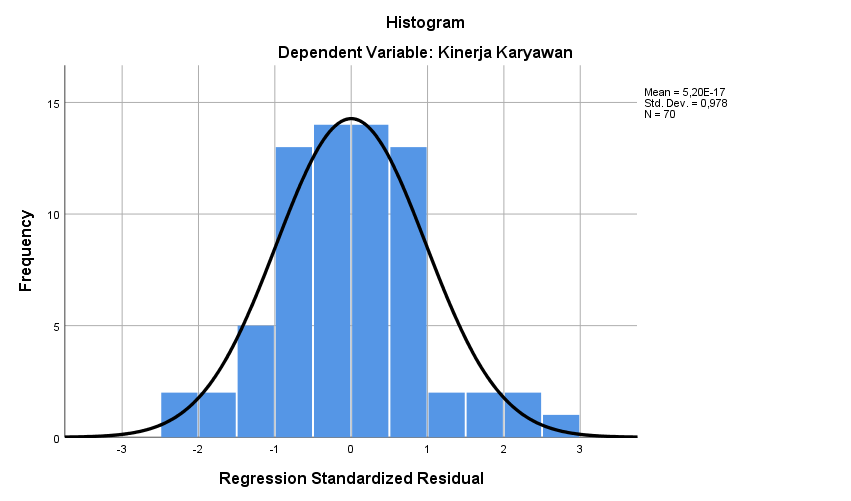 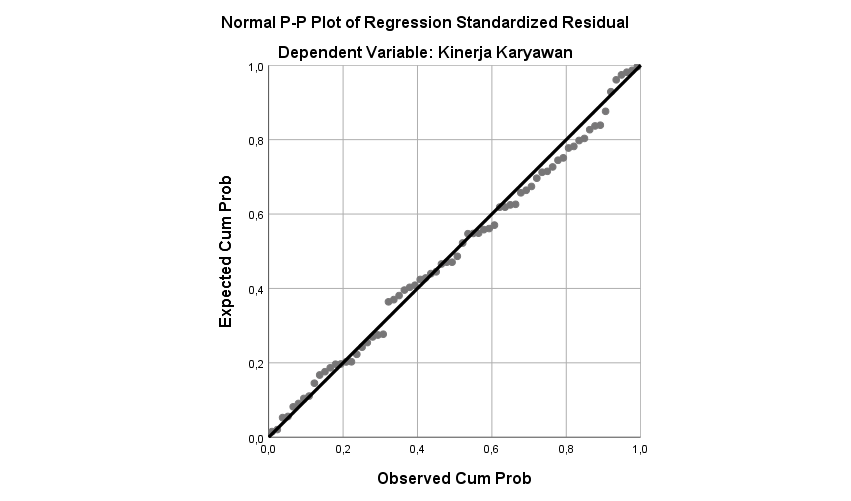 Uji MultikolinieritasUji Heteroskedastisitas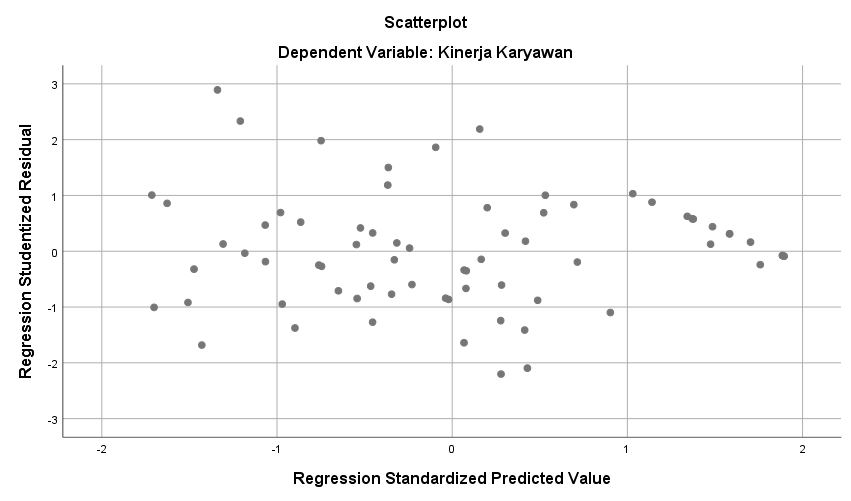 Lampiran 8 Output SPSS 25Analisis Regresi Linier BergandaUji Signifikansi Parsial (Uji t)Uji Signifikansi Simultan (Uji F)Analisis Koefisien DeterminasiLampiran 9 r TabelDistribusi Nilai rtabel Signifikansi 5% dan 1%Lampiran 10 t tabel signifikansi 5%Lampiran 11 F tabelLampiran 12
Surat Ijin Penelitian dan Permintaan Data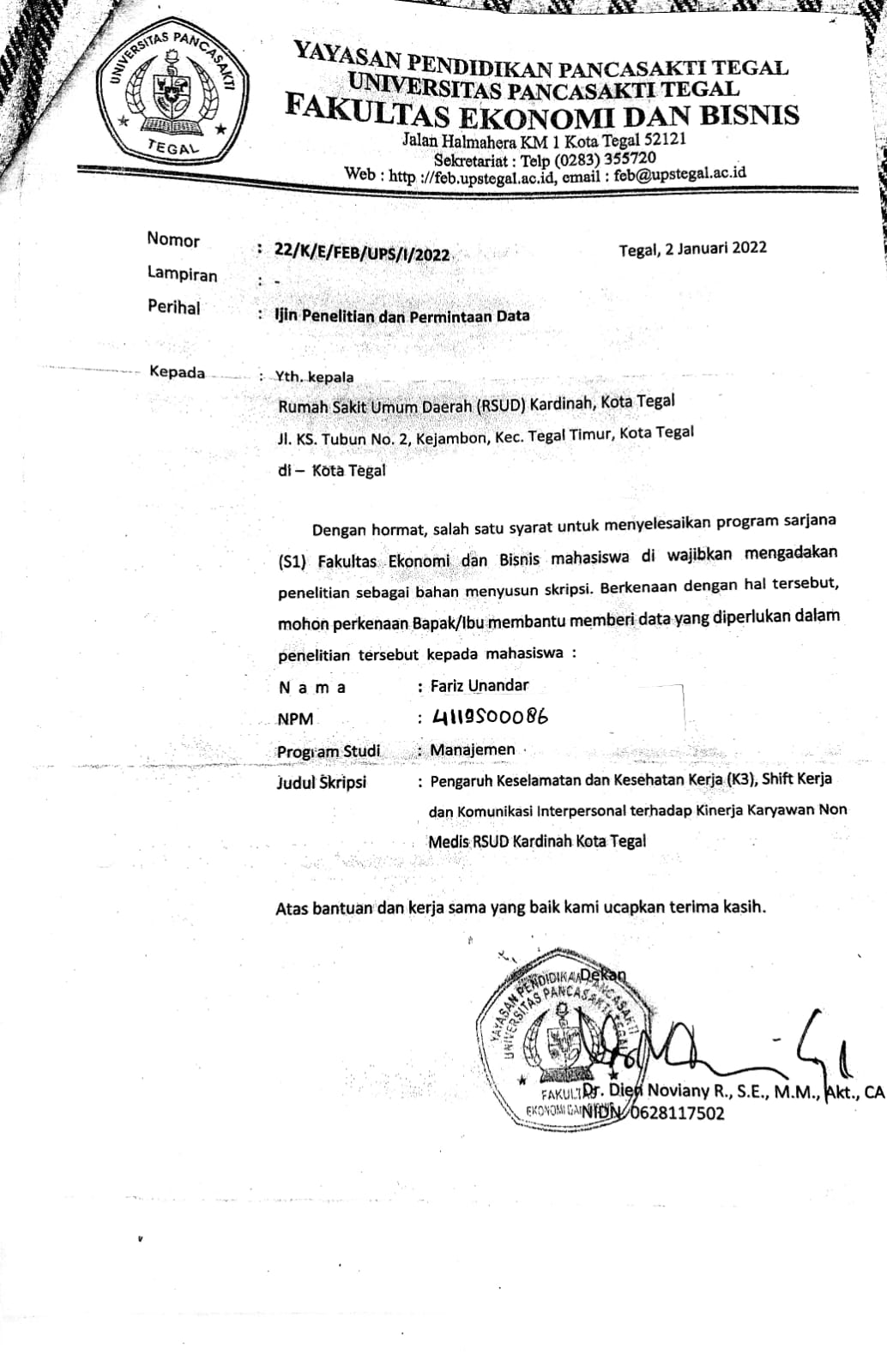 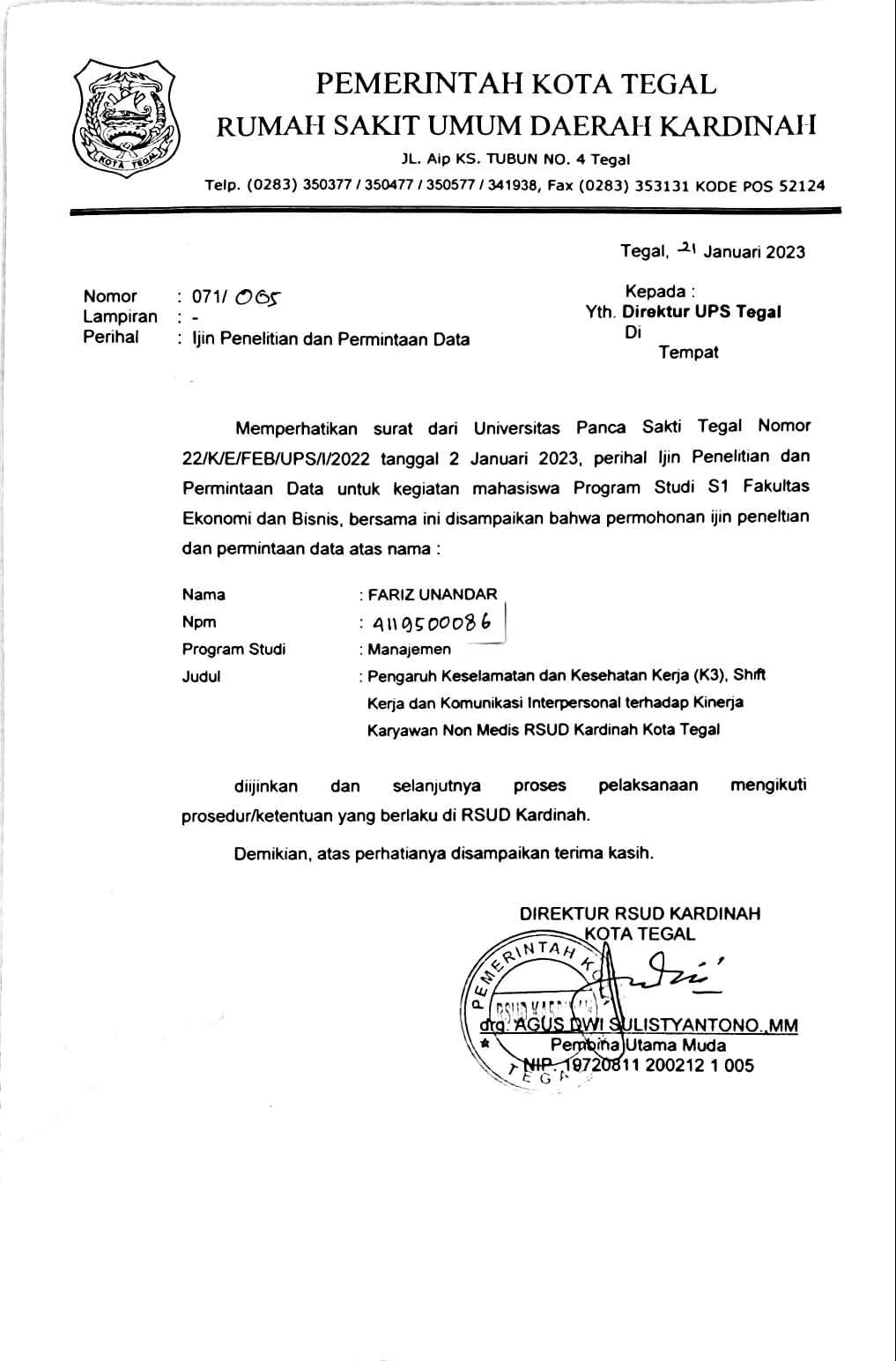 Lampiran 13 Dokumentasi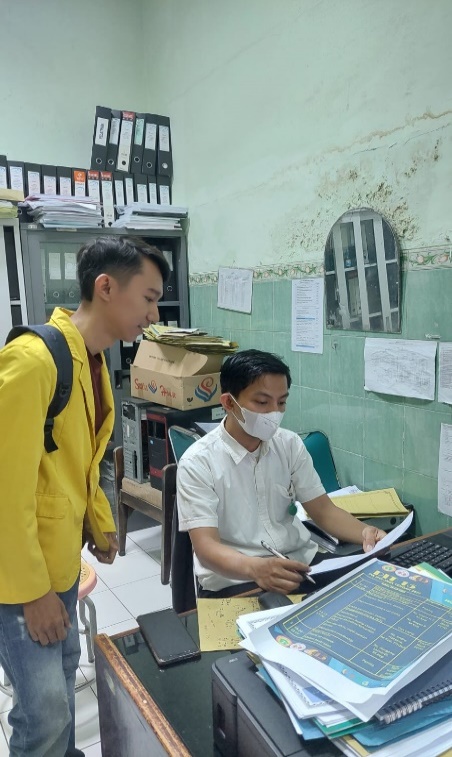 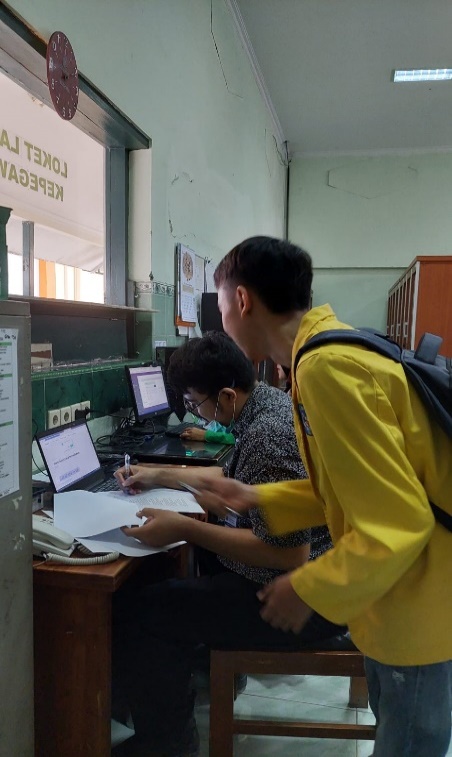 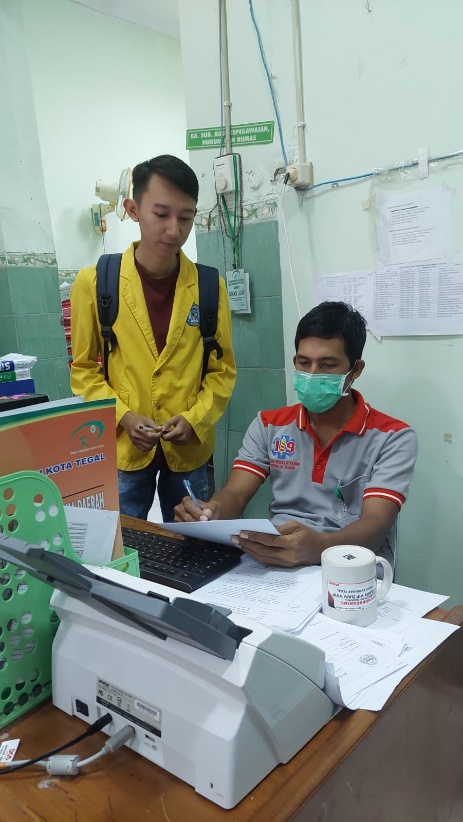 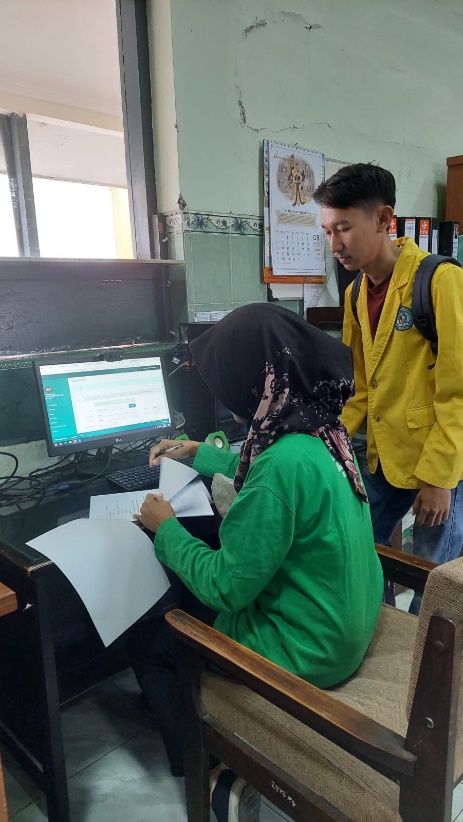 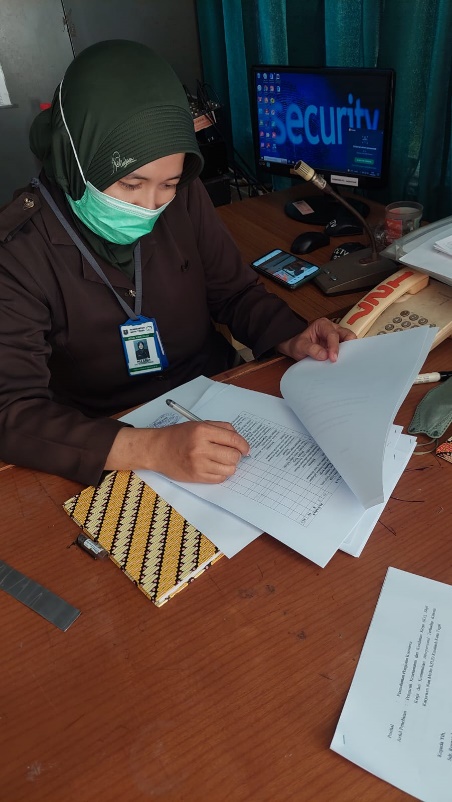 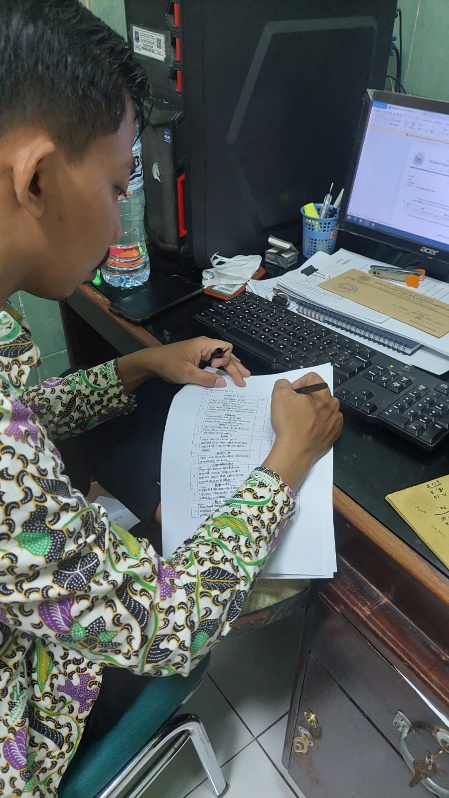 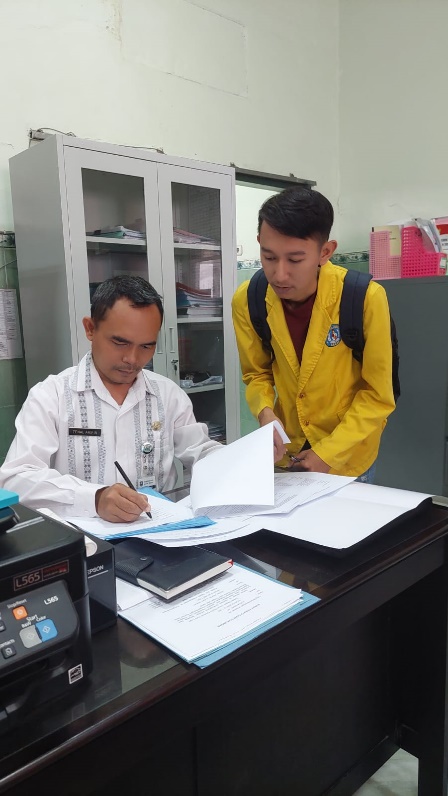 NoPERNYATAANJAWABANJAWABANJAWABANJAWABANJAWABANNoPERNYATAANSSSNTSSTSKuantitas kerja1Saya mampu mencapai target yang telah ditetapkan instansi.Kualitas kerja2Saya dapat menyelesaikan pekerjaan sesuai standar yang telah ditetapkan instansi.Efisiensi3Saya mampu mempercepat menyelesaikan pekerjaan sebelum batas waktu yang ditentukan.Disiplin Kerja4Saya disiplin waktu dalam bekerja.5Saya selalu menyelesaikan pekerjaan tepat waktu.Inisiatif6Saya diberikan kesempatan berinisiatif sendiri untuk mencapai target kerja yang telah ditetapkan instansi.Ketelitian7Saya dapat menyelesaikan pekerjaan dengan baik dan teliti.Kepemimpinan8Pemimpin tempat saya bekerja memiliki strategi yang jelas dan realistis (masuk akal) dalam setiap agenda kerja yang dibuatnya.Kejujuran9Dalam bekerja saya selalu memiliki kejujuran terhadap diri sendiri, teman dan pimpinan.Kreativitas10Saya dapat mengatasi berbagai kesulitan dalam pekerjaan dengan pemikiran saya.NoPERNYATAANJAWABANJAWABANJAWABANJAWABANJAWABANNoPERNYATAANSSSNTSSTSPenempatan barang1Saya merasa tempat penyimpanan barang yang luas memudahkan saya dalam bekerja.Perlengkapan keselamatan2Saya merasa APD rumah sakit sudah sesuai dengan standar kesehatan.Kebersihan lingkungan kerja3Saya merasa nyaman karena lingkungan tempat saya bekerja bersih dan sehat.Suhu udara dan ventilasi4Saya senang karena ventilasi udara membuat siklus udara di dalam ruangan menjadi sejuk.5Saya merasa ventilasi di tempat kerja cukup menerangi ruangan saat bekerja.Sistem pembuangan sampah6Saya merasa senang karena pembuangan sampah di rumah sakit di bedakan menjadi 3 yaitu organik, non organik dan B3.Sarana kesehatan tenaga kerja7Saya merasa tenang karena sarana kesehatan yang disediakan rumah sakit cukup lengkap.Aturan ketertiban organisasi8Saya merasa rumah sakit memiliki aturan yan sesuai dan efektif.9Saya tertib dalam menjalankan aturan-aturan kerja yang ada di rumah sakit.Perawatan dan asuransi pegawai10Saya senang karena rumah sakit menanggung biaya pengobatan saya sampai sembuh.NoPERNYATAANJAWABANJAWABANJAWABANJAWABANJAWABANNoPERNYATAANSSSNTSSTSJumlah pekerja atau tim yang bergantian selama hari kerja.1Saya merasa jumlah karyawan yang bekerja dalam satu shift sudah sesuai.2Saya senang karena sistem pergantian tim sudah cukup efektif.Perpindahan shift3Saya merasa senang karena jadwal perpindahan shift di rumah sakit sudah teratur.4Saya merasa perpindahan shift sudah dijalankan sesuai dengan jadwal shift.Waktu istirahat5Saya senang karena waktu istirahat yang diberikan perusahaan sudah cukup.6Saya memanfaatkan waktu istirahat untuk makan dan mengobrol dengan rekan kerja lain.Hari libur dalam jadwal shift7Saya senang karena dapat memanfaatkan hari libur dengan berwisata dan berkumpul dengan keluarga.8Saya merasa pembagian hari libur sudah cukup adil.Keteraturan jadwal kerja9Saya merasa rumah sakit memberikan jadwal kerja yang cukup jelas dan teratur.10Saya merasa rumah sakit memberikan jadwal kerja yang fleksibel dan bisa disesuaikan dengan kebutuhan karyawan.NoPERNYATAANJAWABANJAWABANJAWABANJAWABANJAWABANNoPERNYATAANSSSNTSSTSKeterbukaan1Saya senang dan terbuka ketika berkomunikasi dengan rekan kerja maupun dengan atasan.2Saya mengeluarkan pendapat ketika dalam kegiatan diskusi.Empati3Saya membantu rekan kerja ketika pekerjaan rekan kerja menumpuk/kerepotan dalam bekerja.4Saya membantu rekan kerja agar dapat menyelesaikan pekerjaan sesuai dengan waktu ditetapkan perusahaan.Kepositifan5Saya mendengarkan dengan baik setiap ide/pendapat rekan kerja maupun atasan.6Saya menyanggah dengan baik dan profesional jika ada rekan kerja yang melakukan kesalahan.Dukungan7Saya tenang memiliki rekan kerja yang mendukung dan memberikan solusi ketika ada masalah dalam pekerjaan saya.8Saya merasa senang memiliki rekan kerja yang siap membantu ketika saya membutuhkannya.Kesetaraan9Saya senang mengobrol dengan sesama karyawan maupun dengan atasan.10Saya berkomunikasi dengan baik dengan semua tingkatan karyawan.No RespondenKinerja Karyawan (Y)Kinerja Karyawan (Y)Kinerja Karyawan (Y)Kinerja Karyawan (Y)Kinerja Karyawan (Y)Kinerja Karyawan (Y)Kinerja Karyawan (Y)Kinerja Karyawan (Y)Kinerja Karyawan (Y)Kinerja Karyawan (Y)Kinerja Karyawan (Y)No RespondenY.1Y.2Y.3Y.4Y.5Y.6Y.7Y.8Y.9Y.10Total145445454544424434434233343555434445544432332322432755545554433436333334444435734333443443584555545555489334443333333104444444444401145445342544012445554555446134433444334361444444444444015555555445447164443454444401743332344443418334444444438194454444444412033454445554221344433444336224414344444362322222222322124554545555548253445345545422645454545454527444444444440285555555555502914444141142830414313311122No RespondenKeselamatan dan Kesehatan Kerja (X1)Keselamatan dan Kesehatan Kerja (X1)Keselamatan dan Kesehatan Kerja (X1)Keselamatan dan Kesehatan Kerja (X1)Keselamatan dan Kesehatan Kerja (X1)Keselamatan dan Kesehatan Kerja (X1)Keselamatan dan Kesehatan Kerja (X1)Keselamatan dan Kesehatan Kerja (X1)Keselamatan dan Kesehatan Kerja (X1)Keselamatan dan Kesehatan Kerja (X1)Keselamatan dan Kesehatan Kerja (X1)No RespondenX1.1X1.2X1.3X1.4X1.5X1.6X1.7X1.8X1.9X1.10Total145444455454425244444333363543444245540434433343433453344334555396334444444438744433444433784455555555489434444443438103434344443361154444444444112545554554446134444334444381444444433443815445545434341164333333445351754455434554418555555445447194444544444412055554455454721555555555550224455444444422355554444554624544444454543255444444544422655445455454627545444445443284543554335412955333413543630555555534547No RespondenShift Kerja (X2)Shift Kerja (X2)Shift Kerja (X2)Shift Kerja (X2)Shift Kerja (X2)Shift Kerja (X2)Shift Kerja (X2)Shift Kerja (X2)Shift Kerja (X2)Shift Kerja (X2)Shift Kerja (X2)No RespondenX2.1X2.2X2.3X2.4X2.5X2.6X2.7X2.8X2.9X2.10Total145545434554423233353333313545455444444434243343333254334435444386344345333335733333334443385445453555459433334333332104444443444391144444444444012554555454547133334443344351444444444444015444455443340163343434333331754455555554818544454354341195454454355442055455445544621554455454445225454544544442354555444454524445454343541255445444445432655555555555027555444545344285555455455482955544544554630554444544544No RespondenKomunikasi Interpersonal (X3)Komunikasi Interpersonal (X3)Komunikasi Interpersonal (X3)Komunikasi Interpersonal (X3)Komunikasi Interpersonal (X3)Komunikasi Interpersonal (X3)Komunikasi Interpersonal (X3)Komunikasi Interpersonal (X3)Komunikasi Interpersonal (X3)Komunikasi Interpersonal (X3)Komunikasi Interpersonal (X3)No RespondenX3.1X3.2X3.3X3.4X3.5X3.6X3.7X3.8X3.9X3.10Total155444454544423334545535403555433455544433334434333353454354345406443445333336744444444444084544555555479343333334433103333443434341144444444444012545454555547133433344444361444445544444215445454555546164433443335361744434444443918444443444439193454424523362015545545554421444324433435224444144344362342334342333124545455555548255454544555462653444355454227444344445541284454555555472911311444112130111441414425CorrelationsCorrelationsCorrelationsCorrelationsCorrelationsCorrelationsCorrelationsCorrelationsCorrelationsCorrelationsCorrelationsCorrelationsCorrelationsY.1Y.2Y.3Y.4Y.5Y.6Y.7Y.8Y.9Y.10TotalY.1Pearson Correlation1,525**,361,412*,358,756**,409*,460*,488**,255,657**Y.1Sig. (2-tailed),003,050,024,052,000,025,011,006,173,000Y.1N3030303030303030303030Y.2Pearson Correlation,525**1,422*,646**,774**,522**,722**,509**,537**,679**,830**Y.2Sig. (2-tailed),003,020,000,000,003,000,004,002,000,000Y.2N3030303030303030303030Y.3Pearson Correlation,361,422*1,591**,529**,327,458*,362*,312,348,609**Y.3Sig. (2-tailed),050,020,001,003,078,011,050,093,060,000Y.3N3030303030303030303030Y.4Pearson Correlation,412*,646**,591**1,673**,494**,671**,631**,436*,585**,797**Y.4Sig. (2-tailed),024,000,001,000,006,000,000,016,001,000Y.4N3030303030303030303030Y.5Pearson Correlation,358,774**,529**,673**1,441*,620**,426*,454*,506**,758**Y.5Sig. (2-tailed),052,000,003,000,015,000,019,012,004,000Y.5N3030303030303030303030Y.6Pearson Correlation,756**,522**,327,494**,441*1,502**,756**,590**,501**,777**Y.6Sig. (2-tailed),000,003,078,006,015,005,000,001,005,000Y.6N3030303030303030303030Y.7Pearson Correlation,409*,722**,458*,671**,620**,502**1,666**,487**,704**,809**Y.7Sig. (2-tailed),025,000,011,000,000,005,000,006,000,000Y.7N3030303030303030303030Y.8Pearson Correlation,460*,509**,362*,631**,426*,756**,666**1,732**,726**,831**Y.8Sig. (2-tailed),011,004,050,000,019,000,000,000,000,000Y.8N3030303030303030303030Y.9Pearson Correlation,488**,537**,312,436*,454*,590**,487**,732**1,670**,763**Y.9Sig. (2-tailed),006,002,093,016,012,001,006,000,000,000Y.9N3030303030303030303030Y.10Pearson Correlation,255,679**,348,585**,506**,501**,704**,726**,670**1,787**Y.10Sig. (2-tailed),173,000,060,001,004,005,000,000,000,000Y.10N3030303030303030303030TotalPearson Correlation,657**,830**,609**,797**,758**,777**,809**,831**,763**,787**1TotalSig. (2-tailed),000,000,000,000,000,000,000,000,000,000TotalN3030303030303030303030**. Correlation is significant at the 0.01 level (2-tailed).**. Correlation is significant at the 0.01 level (2-tailed).**. Correlation is significant at the 0.01 level (2-tailed).**. Correlation is significant at the 0.01 level (2-tailed).**. Correlation is significant at the 0.01 level (2-tailed).**. Correlation is significant at the 0.01 level (2-tailed).**. Correlation is significant at the 0.01 level (2-tailed).**. Correlation is significant at the 0.01 level (2-tailed).**. Correlation is significant at the 0.01 level (2-tailed).**. Correlation is significant at the 0.01 level (2-tailed).**. Correlation is significant at the 0.01 level (2-tailed).**. Correlation is significant at the 0.01 level (2-tailed).**. Correlation is significant at the 0.01 level (2-tailed).*. Correlation is significant at the 0.05 level (2-tailed).*. Correlation is significant at the 0.05 level (2-tailed).*. Correlation is significant at the 0.05 level (2-tailed).*. Correlation is significant at the 0.05 level (2-tailed).*. Correlation is significant at the 0.05 level (2-tailed).*. Correlation is significant at the 0.05 level (2-tailed).*. Correlation is significant at the 0.05 level (2-tailed).*. Correlation is significant at the 0.05 level (2-tailed).*. Correlation is significant at the 0.05 level (2-tailed).*. Correlation is significant at the 0.05 level (2-tailed).*. Correlation is significant at the 0.05 level (2-tailed).*. Correlation is significant at the 0.05 level (2-tailed).*. Correlation is significant at the 0.05 level (2-tailed).CorrelationsCorrelationsCorrelationsCorrelationsCorrelationsCorrelationsCorrelationsCorrelationsCorrelationsCorrelationsCorrelationsCorrelationsCorrelationsX1.1X1.2X1.3X1.4X1.5X1.6X1.7X1.8X1.9X1.10TotalX1.1Pearson Correlation1,373*,275,355,472**,351-,034,147,220,329,560**X1.1Sig. (2-tailed),042,142,054,009,057,858,438,242,076,001X1.1N3030303030303030303030X1.2Pearson Correlation,373*1,301,228,356,452*,158,111,328,381*,600**X1.2Sig. (2-tailed),042,106,227,053,012,403,561,077,038,000X1.2N3030303030303030303030X1.3Pearson Correlation,275,3011,743**,533**,498**,653**,182,153,098,728**X1.3Sig. (2-tailed),142,106,000,002,005,000,335,419,606,000X1.3N3030303030303030303030X1.4Pearson Correlation,355,228,743**1,578**,479**,453*,311,323,245,766**X1.4Sig. (2-tailed),054,227,000,001,007,012,094,081,193,000X1.4N3030303030303030303030X1.5Pearson Correlation,472**,356,533**,578**1,709**,423*,181,046,408*,770**X1.5Sig. (2-tailed),009,053,002,001,000,020,339,810,025,000X1.5N3030303030303030303030X1.6Pearson Correlation,351,452*,498**,479**,709**1,270-,091,058,117,611**X1.6Sig. (2-tailed),057,012,005,007,000,149,634,760,537,000X1.6N3030303030303030303030X1.7Pearson Correlation-,034,158,653**,453*,423*,2701,475**-,241,119,573**X1.7Sig. (2-tailed),858,403,000,012,020,149,008,199,532,001X1.7N3030303030303030303030X1.8Pearson Correlation,147,111,182,311,181-,091,475**1,275,471**,525**X1.8Sig. (2-tailed),438,561,335,094,339,634,008,141,009,003X1.8N3030303030303030303030X1.9Pearson Correlation,220,328,153,323,046,058-,241,2751,336,378*X1.9Sig. (2-tailed),242,077,419,081,810,760,199,141,069,039X1.9N3030303030303030303030X1.10Pearson Correlation,329,381*,098,245,408*,117,119,471**,3361,580**X1.10Sig. (2-tailed),076,038,606,193,025,537,532,009,069,001X1.10N3030303030303030303030TotalPearson Correlation,560**,600**,728**,766**,770**,611**,573**,525**,378*,580**1TotalSig. (2-tailed),001,000,000,000,000,000,001,003,039,001TotalN3030303030303030303030*. Correlation is significant at the 0.05 level (2-tailed).*. Correlation is significant at the 0.05 level (2-tailed).*. Correlation is significant at the 0.05 level (2-tailed).*. Correlation is significant at the 0.05 level (2-tailed).*. Correlation is significant at the 0.05 level (2-tailed).*. Correlation is significant at the 0.05 level (2-tailed).*. Correlation is significant at the 0.05 level (2-tailed).*. Correlation is significant at the 0.05 level (2-tailed).*. Correlation is significant at the 0.05 level (2-tailed).*. Correlation is significant at the 0.05 level (2-tailed).*. Correlation is significant at the 0.05 level (2-tailed).*. Correlation is significant at the 0.05 level (2-tailed).*. Correlation is significant at the 0.05 level (2-tailed).**. Correlation is significant at the 0.01 level (2-tailed).**. Correlation is significant at the 0.01 level (2-tailed).**. Correlation is significant at the 0.01 level (2-tailed).**. Correlation is significant at the 0.01 level (2-tailed).**. Correlation is significant at the 0.01 level (2-tailed).**. Correlation is significant at the 0.01 level (2-tailed).**. Correlation is significant at the 0.01 level (2-tailed).**. Correlation is significant at the 0.01 level (2-tailed).**. Correlation is significant at the 0.01 level (2-tailed).**. Correlation is significant at the 0.01 level (2-tailed).**. Correlation is significant at the 0.01 level (2-tailed).**. Correlation is significant at the 0.01 level (2-tailed).**. Correlation is significant at the 0.01 level (2-tailed).CorrelationsCorrelationsCorrelationsCorrelationsCorrelationsCorrelationsCorrelationsCorrelationsCorrelationsCorrelationsCorrelationsCorrelationsCorrelationsX2.1X2.2X2.3X2.4X2.5X2.6X2.7X2.8X2.9X2.10TotalX2.1Pearson Correlation1,675**,642**,714**,580**,456*,490**,698**,659**,560**,896**X2.1Sig. (2-tailed),000,000,000,001,011,006,000,000,001,000X2.1N3030303030303030303030X2.2Pearson Correlation,675**1,591**,584**,538**,347,437*,546**,586**,468**,801**X2.2Sig. (2-tailed),000,001,001,002,060,016,002,001,009,000X2.2N3030303030303030303030X2.3Pearson Correlation,642**,591**1,370*,633**,447*,259,353,511**,503**,741**X2.3Sig. (2-tailed),000,001,044,000,013,167,056,004,005,000X2.3N3030303030303030303030X2.4Pearson Correlation,714**,584**,370*1,543**,316,457*,646**,620**,674**,813**X2.4Sig. (2-tailed),000,001,044,002,088,011,000,000,000,000X2.4N3030303030303030303030X2.5Pearson Correlation,580**,538**,633**,543**1,351,209,676**,301,361*,712**X2.5Sig. (2-tailed),001,002,000,002,057,267,000,106,050,000X2.5N3030303030303030303030X2.6Pearson Correlation,456*,347,447*,316,3511,073,259,301,300,527**X2.6Sig. (2-tailed),011,060,013,088,057,702,167,106,107,003X2.6N3030303030303030303030X2.7Pearson Correlation,490**,437*,259,457*,209,0731,272,400*,261,532**X2.7Sig. (2-tailed),006,016,167,011,267,702,146,028,163,002X2.7N3030303030303030303030X2.8Pearson Correlation,698**,546**,353,646**,676**,259,2721,515**,402*,735**X2.8Sig. (2-tailed),000,002,056,000,000,167,146,004,028,000X2.8N3030303030303030303030X2.9Pearson Correlation,659**,586**,511**,620**,301,301,400*,515**1,611**,764**X2.9Sig. (2-tailed),000,001,004,000,106,106,028,004,000,000X2.9N3030303030303030303030X2.10Pearson Correlation,560**,468**,503**,674**,361*,300,261,402*,611**1,717**X2.10Sig. (2-tailed),001,009,005,000,050,107,163,028,000,000X2.10N3030303030303030303030TotalPearson Correlation,896**,801**,741**,813**,712**,527**,532**,735**,764**,717**1TotalSig. (2-tailed),000,000,000,000,000,003,002,000,000,000TotalN3030303030303030303030**. Correlation is significant at the 0.01 level (2-tailed).**. Correlation is significant at the 0.01 level (2-tailed).**. Correlation is significant at the 0.01 level (2-tailed).**. Correlation is significant at the 0.01 level (2-tailed).**. Correlation is significant at the 0.01 level (2-tailed).**. Correlation is significant at the 0.01 level (2-tailed).**. Correlation is significant at the 0.01 level (2-tailed).**. Correlation is significant at the 0.01 level (2-tailed).**. Correlation is significant at the 0.01 level (2-tailed).**. Correlation is significant at the 0.01 level (2-tailed).**. Correlation is significant at the 0.01 level (2-tailed).**. Correlation is significant at the 0.01 level (2-tailed).**. Correlation is significant at the 0.01 level (2-tailed).*. Correlation is significant at the 0.05 level (2-tailed).*. Correlation is significant at the 0.05 level (2-tailed).*. Correlation is significant at the 0.05 level (2-tailed).*. Correlation is significant at the 0.05 level (2-tailed).*. Correlation is significant at the 0.05 level (2-tailed).*. Correlation is significant at the 0.05 level (2-tailed).*. Correlation is significant at the 0.05 level (2-tailed).*. Correlation is significant at the 0.05 level (2-tailed).*. Correlation is significant at the 0.05 level (2-tailed).*. Correlation is significant at the 0.05 level (2-tailed).*. Correlation is significant at the 0.05 level (2-tailed).*. Correlation is significant at the 0.05 level (2-tailed).*. Correlation is significant at the 0.05 level (2-tailed).CorrelationsCorrelationsCorrelationsCorrelationsCorrelationsCorrelationsCorrelationsCorrelationsCorrelationsCorrelationsCorrelationsCorrelationsCorrelationsX3.1X3.2X3.3X3.4X3.5X3.6X3.7X3.8X3.9X3.10TotalX3.1Pearson Correlation1,511**,479**,409*,252,199,324,332,463**,431*,656**X3.1Sig. (2-tailed),004,007,025,179,291,080,073,010,017,000X3.1N3030303030303030303030X3.2Pearson Correlation,511**1,667**,511**,264,465**,149,484**,605**,555**,769**X3.2Sig. (2-tailed),004,000,004,159,010,432,007,000,001,000X3.2N3030303030303030303030X3.3Pearson Correlation,479**,667**1,415*,253,417*,451*,707**,489**,451*,777**X3.3Sig. (2-tailed),007,000,022,177,022,012,000,006,012,000X3.3N3030303030303030303030X3.4Pearson Correlation,409*,511**,415*1,551**,044,402*,251,614**,630**,681**X3.4Sig. (2-tailed),025,004,022,002,816,028,180,000,000,000X3.4N3030303030303030303030X3.5Pearson Correlation,252,264,253,551**1,195,348,434*,491**,532**,632**X3.5Sig. (2-tailed),179,159,177,002,303,060,017,006,002,000X3.5N3030303030303030303030X3.6Pearson Correlation,199,465**,417*,044,1951,130,367*,250,226,490**X3.6Sig. (2-tailed),291,010,022,816,303,494,046,182,229,006X3.6N3030303030303030303030X3.7Pearson Correlation,324,149,451*,402*,348,1301,512**,472**,417*,582**X3.7Sig. (2-tailed),080,432,012,028,060,494,004,008,022,001X3.7N3030303030303030303030X3.8Pearson Correlation,332,484**,707**,251,434*,367*,512**1,334,367*,702**X3.8Sig. (2-tailed),073,007,000,180,017,046,004,071,046,000X3.8N3030303030303030303030X3.9Pearson Correlation,463**,605**,489**,614**,491**,250,472**,3341,786**,798**X3.9Sig. (2-tailed),010,000,006,000,006,182,008,071,000,000X3.9N3030303030303030303030X3.10Pearson Correlation,431*,555**,451*,630**,532**,226,417*,367*,786**1,780**X3.10Sig. (2-tailed),017,001,012,000,002,229,022,046,000,000X3.10N3030303030303030303030TotalPearson Correlation,656**,769**,777**,681**,632**,490**,582**,702**,798**,780**1TotalSig. (2-tailed),000,000,000,000,000,006,001,000,000,000TotalN3030303030303030303030**. Correlation is significant at the 0.01 level (2-tailed).**. Correlation is significant at the 0.01 level (2-tailed).**. Correlation is significant at the 0.01 level (2-tailed).**. Correlation is significant at the 0.01 level (2-tailed).**. Correlation is significant at the 0.01 level (2-tailed).**. Correlation is significant at the 0.01 level (2-tailed).**. Correlation is significant at the 0.01 level (2-tailed).**. Correlation is significant at the 0.01 level (2-tailed).**. Correlation is significant at the 0.01 level (2-tailed).**. Correlation is significant at the 0.01 level (2-tailed).**. Correlation is significant at the 0.01 level (2-tailed).**. Correlation is significant at the 0.01 level (2-tailed).**. Correlation is significant at the 0.01 level (2-tailed).*. Correlation is significant at the 0.05 level (2-tailed).*. Correlation is significant at the 0.05 level (2-tailed).*. Correlation is significant at the 0.05 level (2-tailed).*. Correlation is significant at the 0.05 level (2-tailed).*. Correlation is significant at the 0.05 level (2-tailed).*. Correlation is significant at the 0.05 level (2-tailed).*. Correlation is significant at the 0.05 level (2-tailed).*. Correlation is significant at the 0.05 level (2-tailed).*. Correlation is significant at the 0.05 level (2-tailed).*. Correlation is significant at the 0.05 level (2-tailed).*. Correlation is significant at the 0.05 level (2-tailed).*. Correlation is significant at the 0.05 level (2-tailed).*. Correlation is significant at the 0.05 level (2-tailed).Case Processing SummaryCase Processing SummaryCase Processing SummaryCase Processing SummaryN%CasesValid30100,0CasesExcludeda0,0CasesTotal30100,0a. Listwise deletion based on all variables in the procedure.a. Listwise deletion based on all variables in the procedure.a. Listwise deletion based on all variables in the procedure.a. Listwise deletion based on all variables in the procedure.Reliability StatisticsReliability StatisticsCronbach's AlphaN of Items,91710Item-Total StatisticsItem-Total StatisticsItem-Total StatisticsItem-Total StatisticsItem-Total StatisticsScale Mean if Item DeletedScale Variance if Item DeletedCorrected Item-Total CorrelationCronbach's Alpha if Item DeletedY.134,7745,289,577,915Y.234,6041,766,777,904Y.334,6745,885,520,918Y.434,5044,190,750,907Y.534,7742,668,686,910Y.634,7043,528,719,908Y.734,5044,948,769,907Y.834,8340,213,768,905Y.934,5742,599,691,909Y.1034,6043,421,730,907Case Processing SummaryCase Processing SummaryCase Processing SummaryCase Processing SummaryN%CasesValid30100,0CasesExcludeda0,0CasesTotal30100,0a. Listwise deletion based on all variables in the procedure.a. Listwise deletion based on all variables in the procedure.a. Listwise deletion based on all variables in the procedure.a. Listwise deletion based on all variables in the procedure.Reliability StatisticsReliability StatisticsCronbach's AlphaN of Items,80910Item-Total StatisticsItem-Total StatisticsItem-Total StatisticsItem-Total StatisticsItem-Total StatisticsScale Mean if Item DeletedScale Variance if Item DeletedCorrected Item-Total CorrelationCronbach's Alpha if Item DeletedX1.137,1016,024,430,798X1.237,3715,620,470,794X1.337,2715,237,644,776X1.437,3014,838,685,770X1.537,4014,593,686,769X1.637,4016,248,516,791X1.737,5015,362,410,805X1.837,4016,179,385,804X1.937,2717,375,249,815X1.1037,2015,821,450,796Case Processing SummaryCase Processing SummaryCase Processing SummaryCase Processing SummaryN%CasesValid30100,0CasesExcludeda0,0CasesTotal30100,0a. Listwise deletion based on all variables in the procedure.a. Listwise deletion based on all variables in the procedure.a. Listwise deletion based on all variables in the procedure.a. Listwise deletion based on all variables in the procedure.Reliability StatisticsReliability StatisticsCronbach's AlphaN of Items,89910Item-Total StatisticsItem-Total StatisticsItem-Total StatisticsItem-Total StatisticsItem-Total StatisticsScale Mean if Item DeletedScale Variance if Item DeletedCorrected Item-Total CorrelationCronbach's Alpha if Item DeletedX2.136,9022,093,860,874X2.237,1723,040,738,883X2.337,1323,430,662,889X2.437,1323,844,764,883X2.536,9724,378,639,890X2.636,9725,757,425,903X2.737,3725,551,425,903X2.837,2024,028,664,889X2.937,1723,661,696,886X2.1037,1023,541,630,891Case Processing SummaryCase Processing SummaryCase Processing SummaryCase Processing SummaryN%CasesValid30100,0CasesExcludeda0,0CasesTotal30100,0a. Listwise deletion based on all variables in the procedure.a. Listwise deletion based on all variables in the procedure.a. Listwise deletion based on all variables in the procedure.a. Listwise deletion based on all variables in the procedure.Reliability StatisticsReliability StatisticsCronbach's AlphaN of Items,87210Item-Total StatisticsItem-Total StatisticsItem-Total StatisticsItem-Total StatisticsItem-Total StatisticsScale Mean if Item DeletedScale Variance if Item DeletedCorrected Item-Total CorrelationCronbach's Alpha if Item DeletedX3.135,2733,582,538,866X3.235,2033,062,695,851X3.335,0333,137,706,850X3.435,3336,368,619,860X3.535,0334,102,513,867X3.635,0336,861,370,876X3.734,8337,316,508,867X3.834,9333,651,608,858X3.935,0032,414,728,848X3.1034,7333,375,714,850No RespondenKinerja Karyawan (Y)Kinerja Karyawan (Y)Kinerja Karyawan (Y)Kinerja Karyawan (Y)Kinerja Karyawan (Y)Kinerja Karyawan (Y)Kinerja Karyawan (Y)Kinerja Karyawan (Y)Kinerja Karyawan (Y)Kinerja Karyawan (Y)Kinerja Karyawan (Y)No RespondenY.1Y.2Y.3Y.4Y.5Y.6Y.7Y.8Y.9Y.10Total15445543455442555555445447344445444444145555445545475555555555550644554444444275555444455468544444454543954444445444210554454554546115454444454431245435543354113553334135436145555555345471534545455454416545444444543174443554444411854434544534119554254544442204443453343372155444334544122545434544543235445315434382455555555555025555555555550265445332445392743235345433628554454354443295444444444413044454544444231555444544444324544444455433345444444554334555555555550355555555555503655555445554837545555555549385444444544423944454343443940444444454441415445555555484254445435434143545445435544445545544554464555445545444546545454454444475455544445454844545434354149544544444543505555555555505155544454534452555545545548535554454455465455444454454455555555545448565555555555505755555555555058555544535546595554445435446055555555555061555555555550625555555555506355555455554964545444444442655555555555506655555555555067544455534443684544445444426955345345444270555455445547No RespondenKeselamatan dan Kesehatan Kerja (X1)Keselamatan dan Kesehatan Kerja (X1)Keselamatan dan Kesehatan Kerja (X1)Keselamatan dan Kesehatan Kerja (X1)Keselamatan dan Kesehatan Kerja (X1)Keselamatan dan Kesehatan Kerja (X1)Keselamatan dan Kesehatan Kerja (X1)Keselamatan dan Kesehatan Kerja (X1)Keselamatan dan Kesehatan Kerja (X1)Keselamatan dan Kesehatan Kerja (X1)Keselamatan dan Kesehatan Kerja (X1)No RespondenX1.1X1.2X1.3X1.4X1.5X1.6X1.7X1.8X1.9X1.10Total14454545445442554454454444355444454554545545554532435555544555548645444444333975555354534448454454444543954345445334010544545454444114454444345411255544353444213543344544440144444444444401555454541554316554445544444175544434444411845454544344219554443555444205444424433372154443321453522544535453341235435544433402455555555555025555555554448265432442444362754531454443928453525555544294444444433383044444444444031545444545545325544445543433355444555544634555544554345354554455534443655554455234337555555555550385543445534423955444354344140444444555443414554554443434243444333443643454443445340444455455554464554445544444346554444434441475545555555494855555354454649544454345442505555555542465154545454444452444554442238534455554444445445444444444155545554444343565555555555505755555555334658445444554443594445435442396055555555555061555555554347625555555544486355555555444864444444444440655555555554496655555555334667545442444339684455443554436954353345223670445444454442No RespondenShift Kerja (X2)Shift Kerja (X2)Shift Kerja (X2)Shift Kerja (X2)Shift Kerja (X2)Shift Kerja (X2)Shift Kerja (X2)Shift Kerja (X2)Shift Kerja (X2)Shift Kerja (X2)Shift Kerja (X2)No RespondenX2.1X2.2X2.3X2.4X2.5X2.6X2.7X2.8X2.9X2.10Total15544445454442333454553540355543345554443333443433335345435434540644344533333674444444444408454455555547934333333443310333344343434114444444444401254545455554713343334444436144444554444421544545455554616443344333536174443554444411854434544534119554254544442204443453343372155444334544122545434544543235445315434382455555555555025555555555550265445332445392743235345433628554454354443295444444444413044454544444231555444544444324544444455433345444444554334555555555550355555555555503655555445554837545555555549385444444544423944454343443940444444454441415445555555484254445435434143545445435544445545544554464555445545444546545454454444475455544445454844545434354149544544444543505555555555505155544454534452555545545548535554454455465455444454454455555555545448565555555555505755555555555058555544535546595554445435446055555555555061555555555550625555555555506355555455554964545444444442655555555555506655555555555067544455534443684544445444426955345345444270555455445547No RespondenKomunikasi Interpersonal (X3)Komunikasi Interpersonal (X3)Komunikasi Interpersonal (X3)Komunikasi Interpersonal (X3)Komunikasi Interpersonal (X3)Komunikasi Interpersonal (X3)Komunikasi Interpersonal (X3)Komunikasi Interpersonal (X3)Komunikasi Interpersonal (X3)Komunikasi Interpersonal (X3)Komunikasi Interpersonal (X3)No RespondenX3.1X3.2X3.3X3.4X3.5X3.6X3.7X3.8X3.9X3.10Total13445443344342424244444432351433344443144244234444315225424445432653525234543475243234444318334453454435955555245554110444442455536115125345555351252445255553713435555344438145254235555361541433334142616345545455440174545344445371835445535453819545433544437205455545444412143454335453522435435445337235453553354382433433355543425444454454438265455455454422733444353423328435534433434293334543544343035355445543931334334444432323334344344313333433444443234333433444231352234333344273652242222242337223443444330382234434444303933443333342940444434444435414444444443364223342333442743333434433330444443244444334533332333342646333333444430474333234444304833444444453449445444444337503345444554375134443344323252444434444535533454543445365444544454453855355434445437563443445554375743453543443558333454345434593535544455386034545433443561445444554439623554344445366334434454553664434535433434654554545554426642334433332967444354434335684234435454346933455535323670443433534433Succesive IntervalSuccesive IntervalY.1Y.2Y.3Y.4Y.5Y.6Y.7Y.8Y.9Y.10TOTAL3,8922,6822,8054,3863,7373,0762,0502,2363,8273,596323,8924,2294,2734,3863,7374,4833,0672,2363,8272,192362,2302,6822,8053,0233,7373,0763,0672,2362,3852,192273,8924,2294,2734,3862,3013,0764,4103,5822,3853,596363,8924,2294,2734,3863,7374,4834,4103,5823,8273,596402,2302,6824,2734,3862,3013,0763,0672,2362,3852,192293,8924,2294,2734,3862,3013,0763,0672,2363,8273,596353,8922,6822,8053,0232,3013,0763,0673,5822,3853,596303,8922,6822,8053,0232,3013,0763,0673,5822,3852,192293,8924,2292,8053,0233,7373,0764,4103,5822,3853,596353,8922,6824,2733,0232,3013,0763,0672,2363,8272,192312,2304,2292,8051,9183,7374,4833,0671,0001,0003,596283,8924,2291,6231,9181,0003,0761,0001,0003,8272,192243,8924,2294,2734,3863,7374,4834,4101,0002,3853,596361,0002,6824,2733,0233,7373,0764,4103,5822,3853,596323,8922,6824,2733,0232,3013,0763,0672,2362,3853,596312,2302,6822,8051,9183,7374,4833,0672,2362,3852,192283,8922,6822,8051,9182,3014,4833,0672,2363,8271,000283,8924,2292,8051,0003,7373,0764,4102,2362,3852,192302,2302,6822,8051,9182,3014,4832,0501,0002,3851,000233,8924,2292,8053,0232,3011,8582,0502,2363,8272,192283,8922,6824,2733,0231,0003,0764,4102,2362,3853,596313,8922,6822,8054,3861,0001,0004,4102,2361,0002,192263,8924,2294,2734,3863,7374,4834,4103,5823,8273,596403,8924,2294,2734,3863,7374,4834,4103,5823,8273,596403,8922,6822,8054,3861,0001,8581,5102,2362,3853,596262,2301,0001,0001,9183,7371,8583,0673,5822,3851,000223,8924,2292,8053,0233,7373,0762,0503,5822,3852,192313,8922,6822,8053,0232,3013,0763,0672,2362,3852,192282,2302,6822,8054,3862,3014,4833,0672,2362,3852,192293,8924,2294,2733,0232,3013,0764,4102,2362,3852,192322,2304,2292,8053,0232,3013,0763,0672,2363,8273,596302,2304,2292,8053,0232,3013,0763,0672,2363,8273,596303,8924,2294,2734,3863,7374,4834,4103,5823,8273,596403,8924,2294,2734,3863,7374,4834,4103,5823,8273,596403,8924,2294,2734,3863,7373,0763,0673,5823,8273,596383,8922,6824,2734,3863,7374,4834,4103,5823,8273,596393,8922,6822,8053,0232,3013,0763,0673,5822,3852,192292,2302,6822,8054,3862,3011,8583,0671,0002,3852,192252,2302,6822,8053,0232,3013,0763,0673,5822,3852,192273,8922,6822,8054,3863,7374,4834,4103,5823,8273,596373,8922,6822,8053,0233,7373,0762,0503,5822,3851,000283,8922,6824,2733,0232,3014,4833,0671,0003,8273,596323,8924,2292,8054,3863,7373,0763,0673,5823,8272,192353,8924,2292,8053,0233,7374,4833,0673,5822,3852,192333,8922,6824,2733,0233,7373,0763,0673,5822,3852,192323,8922,6824,2734,3863,7373,0763,0672,2362,3853,596332,2302,6824,2733,0233,7373,0762,0502,2361,0003,596283,8922,6822,8054,3862,3013,0763,0672,2362,3853,596303,8924,2294,2734,3863,7374,4834,4103,5823,8273,596403,8924,2294,2733,0232,3013,0764,4102,2363,8271,000323,8924,2294,2734,3862,3014,4834,4102,2363,8273,596383,8924,2294,2733,0232,3014,4833,0672,2363,8273,596353,8924,2292,8053,0232,3013,0764,4102,2362,3853,596323,8924,2294,2734,3863,7374,4834,4102,2363,8272,192383,8924,2294,2734,3863,7374,4834,4103,5823,8273,596403,8924,2294,2734,3863,7374,4834,4103,5823,8273,596403,8924,2294,2734,3862,3013,0764,4101,0003,8273,596353,8924,2294,2733,0232,3013,0764,4102,2361,0003,596323,8924,2294,2734,3863,7374,4834,4103,5823,8273,596403,8924,2294,2734,3863,7374,4834,4103,5823,8273,596403,8924,2294,2734,3863,7374,4834,4103,5823,8273,596403,8924,2294,2734,3863,7373,0764,4103,5823,8273,596393,8922,6824,2733,0232,3013,0763,0672,2362,3852,192293,8924,2294,2734,3863,7374,4834,4103,5823,8273,596403,8924,2294,2734,3863,7374,4834,4103,5823,8273,596403,8922,6822,8053,0233,7374,4834,4101,0002,3852,192312,2304,2292,8053,0232,3013,0764,4102,2362,3852,192293,8924,2291,6233,0233,7371,8583,0673,5822,3852,192303,8924,2294,2733,0233,7374,4833,0672,2363,8273,59636Succesive IntervalSuccesive IntervalX1.1X1.2X1.3X1.4X1.5X1.6X1.7X1.8X1.9X1.10TOTAL1,0002,7053,6942,9614,5342,9984,0622,7223,1074,270322,6394,2512,3022,9614,5342,9982,6544,1083,1073,025332,6394,2512,3022,9613,1152,9984,0622,7224,3814,270342,6394,2512,3024,4104,5344,2782,6544,1082,0181,000322,6394,2513,6944,4103,1152,9984,0624,1084,3814,270381,0004,2512,3022,9613,1152,9982,6542,7222,0181,985262,6394,2513,6944,4101,9454,2782,6544,1082,0183,025331,0004,2512,3022,9614,5342,9982,6542,7223,1074,270312,6392,7051,0002,9614,5342,9982,6544,1082,0181,985282,6392,7052,3024,4103,1154,2782,6544,1083,1073,025321,0002,7053,6942,9613,1152,9982,6541,6903,1074,270282,6394,2513,6942,9613,1151,9634,0621,6903,1073,025312,6392,7051,0001,7143,1152,9984,0622,7223,1073,025271,0002,7052,3022,9613,1152,9982,6542,7223,1073,025272,6394,2512,3024,4103,1154,2782,6541,0004,3814,270332,6394,2512,3022,9613,1154,2784,0622,7223,1073,025322,6394,2512,3022,9613,1151,9632,6542,7223,1073,025291,0004,2512,3024,4103,1154,2782,6542,7222,0183,025302,6394,2512,3022,9613,1151,9634,0624,1084,3813,025332,6392,7052,3022,9613,1151,0002,6542,7222,0181,985242,6392,7052,3022,9611,9451,9631,0001,0003,1074,270242,6392,7052,3024,4101,9454,2782,6544,1082,0181,985292,6392,7051,0004,4104,5342,9982,6542,7222,0181,985282,6394,2513,6944,4104,5344,2784,0624,1084,3814,270412,6394,2513,6944,4104,5344,2784,0624,1083,1073,025382,6392,7051,0001,0003,1152,9981,0002,7223,1073,025232,6392,7053,6941,7141,0002,9984,0622,7223,1073,025281,0004,2511,0004,4101,5104,2784,0624,1084,3814,270331,0002,7052,3022,9613,1152,9982,6542,7222,0181,985241,0002,7052,3022,9613,1152,9982,6542,7223,1073,025272,6392,7053,6942,9613,1152,9984,0622,7224,3814,270342,6394,2512,3022,9613,1152,9984,0624,1083,1071,985322,6394,2512,3022,9613,1154,2784,0624,1084,3813,025352,6394,2513,6944,4103,1152,9984,0624,1083,1071,985341,0004,2513,6942,9613,1154,2784,0624,1082,0183,025332,6394,2513,6944,4103,1152,9984,0624,1081,0001,985322,6394,2513,6944,4104,5344,2784,0624,1084,3814,270412,6394,2512,3021,7143,1152,9984,0624,1082,0183,025302,6394,2512,3022,9613,1151,9634,0622,7222,0183,025291,0002,7052,3022,9613,1152,9984,0624,1084,3813,025311,0004,2513,6942,9614,5344,2782,6542,7223,1071,985311,0001,0002,3022,9613,1151,9631,6301,6903,1073,025221,0004,2512,3022,9613,1151,9632,6542,7224,3811,985271,0002,7053,6944,4103,1154,2784,0624,1084,3813,025352,6392,7052,3022,9614,5344,2782,6542,7223,1073,025312,6394,2512,3022,9613,1152,9982,6541,6903,1073,025292,6394,2512,3024,4104,5344,2784,0624,1084,3814,270392,6394,2513,6944,4104,5341,9634,0622,7223,1074,270362,6392,7052,3022,9614,5342,9981,6302,7224,3813,025302,6394,2513,6944,4104,5344,2784,0624,1083,1071,000362,6392,7053,6942,9614,5342,9984,0622,7223,1073,025321,0002,7052,3024,4104,5342,9982,6542,7221,0001,000251,0002,7053,6944,4104,5344,2782,6542,7223,1073,025321,0004,2512,3022,9613,1152,9982,6542,7223,1073,025282,6392,7053,6944,4104,5342,9982,6542,7223,1071,985312,6394,2513,6944,4104,5344,2784,0624,1084,3814,270412,6394,2513,6944,4104,5344,2784,0624,1082,0181,985361,0002,7053,6942,9613,1152,9984,0624,1083,1073,025311,0002,7052,3024,4103,1151,9634,0622,7223,1071,000262,6394,2513,6944,4104,5344,2784,0624,1084,3814,270412,6394,2513,6944,4104,5344,2784,0624,1083,1071,985372,6394,2513,6944,4104,5344,2784,0624,1083,1073,025382,6394,2513,6944,4104,5344,2784,0624,1083,1073,025381,0002,7052,3022,9613,1152,9982,6542,7223,1073,025272,6394,2513,6944,4104,5344,2784,0624,1084,3813,025392,6394,2513,6944,4104,5344,2784,0624,1082,0181,985362,6392,7053,6942,9613,1151,0002,6542,7223,1071,985271,0002,7053,6944,4103,1152,9981,6304,1084,3813,025312,6392,7051,0004,4101,9451,9632,6544,1081,0001,000231,0002,7053,6942,9613,1152,9982,6544,1083,1073,02529Succesive IntervalSuccesive IntervalX2.1X2.2X2.3X2.4X2.5X2.6X2.7X2.8X2.9X2.10TOTAL3,3653,8043,0723,2282,1963,1254,4102,2203,5352,156311,0001,0002,0233,2283,5533,1254,4103,5491,0003,508263,3653,8044,3863,2281,0001,9733,1373,5493,5353,508311,0001,0002,0232,0692,1963,1252,1132,2201,0001,000181,0002,3644,3863,2281,0004,4833,1371,0002,1973,508261,9832,3642,0233,2282,1964,4832,1131,0001,0001,000211,9832,3643,0723,2282,1963,1253,1372,2202,1972,156261,9833,8043,0723,2283,5534,4834,4103,5493,5353,508351,0002,3642,0232,0691,0001,9732,1131,0002,1972,156181,0001,0002,0232,0692,1963,1252,1132,2201,0002,156191,9832,3643,0723,2282,1963,1253,1372,2202,1972,156263,3652,3644,3863,2283,5533,1254,4103,5493,5353,508351,0002,3642,0232,0691,0003,1253,1372,2202,1972,156211,9832,3643,0723,2283,5534,4833,1372,2202,1972,156281,9832,3644,3863,2283,5533,1254,4103,5493,5353,508341,9832,3642,0232,0692,1963,1252,1131,0001,0003,508211,9832,3643,0722,0693,5534,4833,1372,2202,1972,156273,3652,3643,0722,0692,1964,4833,1372,2203,5351,000273,3653,8043,0721,0003,5533,1254,4102,2202,1972,156291,9832,3643,0722,0692,1964,4832,1131,0002,1971,000223,3653,8043,0723,2282,1961,9732,1132,2203,5352,156283,3652,3644,3863,2281,0003,1254,4102,2202,1973,508303,3652,3643,0724,5601,0001,0004,4102,2201,0002,156253,3653,8044,3864,5603,5534,4834,4103,5493,5353,508393,3653,8044,3864,5603,5534,4834,4103,5493,5353,508393,3652,3643,0724,5601,0001,9731,0002,2202,1973,508251,9831,0001,0002,0693,5531,9733,1373,5492,1971,000213,3653,8043,0723,2283,5533,1252,1133,5492,1972,156303,3652,3643,0723,2282,1963,1253,1372,2202,1972,156271,9832,3643,0724,5602,1964,4833,1372,2202,1972,156283,3653,8044,3863,2282,1963,1254,4102,2202,1972,156311,9833,8043,0723,2282,1963,1253,1372,2203,5353,508301,9833,8043,0723,2282,1963,1253,1372,2203,5353,508303,3653,8044,3864,5603,5534,4834,4103,5493,5353,508393,3653,8044,3864,5603,5534,4834,4103,5493,5353,508393,3653,8044,3864,5603,5533,1253,1373,5493,5353,508373,3652,3644,3864,5603,5534,4834,4103,5493,5353,508383,3652,3643,0723,2282,1963,1253,1373,5492,1972,156281,9832,3643,0724,5602,1961,9733,1371,0002,1972,156251,9832,3643,0723,2282,1963,1253,1373,5492,1972,156273,3652,3643,0724,5603,5534,4834,4103,5493,5353,508363,3652,3643,0723,2283,5533,1252,1133,5492,1971,000283,3652,3644,3863,2282,1964,4833,1371,0003,5353,508313,3653,8043,0724,5603,5533,1253,1373,5493,5352,156343,3653,8043,0723,2283,5534,4833,1373,5492,1972,156333,3652,3644,3863,2283,5533,1253,1373,5492,1972,156313,3652,3644,3864,5603,5533,1253,1372,2202,1973,508321,9832,3644,3863,2283,5533,1252,1132,2201,0003,508273,3652,3643,0724,5602,1963,1253,1372,2202,1973,508303,3653,8044,3864,5603,5534,4834,4103,5493,5353,508393,3653,8044,3863,2282,1963,1254,4102,2203,5351,000313,3653,8044,3864,5602,1964,4834,4102,2203,5353,508363,3653,8044,3863,2282,1964,4833,1372,2203,5353,508343,3653,8043,0723,2282,1963,1254,4102,2202,1973,508313,3653,8044,3864,5603,5534,4834,4102,2203,5352,156363,3653,8044,3864,5603,5534,4834,4103,5493,5353,508393,3653,8044,3864,5603,5534,4834,4103,5493,5353,508393,3653,8044,3864,5602,1963,1254,4101,0003,5353,508343,3653,8044,3863,2282,1963,1254,4102,2201,0003,508313,3653,8044,3864,5603,5534,4834,4103,5493,5353,508393,3653,8044,3864,5603,5534,4834,4103,5493,5353,508393,3653,8044,3864,5603,5534,4834,4103,5493,5353,508393,3653,8044,3864,5603,5533,1254,4103,5493,5353,508383,3652,3644,3863,2282,1963,1253,1372,2202,1972,156283,3653,8044,3864,5603,5534,4834,4103,5493,5353,508393,3653,8044,3864,5603,5534,4834,4103,5493,5353,508393,3652,3643,0723,2283,5534,4834,4101,0002,1972,156301,9833,8043,0723,2282,1963,1254,4102,2202,1972,156283,3653,8042,0233,2283,5531,9733,1373,5492,1972,156293,3653,8044,3863,2283,5534,4833,1372,2203,5353,50835Succesive IntervalSuccesive IntervalX3.1X3.2X3.3X3.4X3.5X3.6X3.7X3.8X3.9X3.10TOTAL2,2553,7603,2684,6112,9113,2642,3632,3323,3232,925313,3111,9573,2681,0002,9113,2643,6003,5233,3232,925294,3931,0003,2682,1322,0852,1263,6003,5233,3232,925283,3111,9573,2683,3061,0002,1263,6003,5233,3232,925281,0001,9574,4773,3061,0003,2643,6003,5234,7012,925304,3932,8444,4771,0003,8871,0002,3633,5234,7012,925314,3931,9573,2682,1321,0002,1263,6003,5233,3232,925282,2552,8443,2683,3063,8872,1263,6004,7963,3232,925324,3934,8174,4774,6113,8871,0003,6004,7964,7014,367413,3113,7603,2683,3062,9111,0003,6004,7964,7014,367354,3931,0001,0004,6112,0853,2644,9034,7964,7014,367354,3931,9573,2683,3063,8871,0004,9034,7964,7014,367373,3112,8444,4774,6113,8874,5422,3633,5233,3232,925364,3931,9574,4773,3061,0002,1264,9034,7964,7014,367363,3111,0003,2682,1322,0852,1262,3633,5231,0002,925242,2553,7604,4774,6112,9114,5423,6004,7964,7012,925393,3114,8173,2684,6112,0853,2643,6003,5233,3234,367362,2554,8173,2683,3063,8874,5422,3634,7963,3234,367374,3933,7604,4773,3062,0852,1264,9033,5233,3232,925354,3933,7604,4774,6113,8873,2644,9033,5233,3232,925393,3112,8443,2684,6112,9112,1262,3634,7963,3234,367343,3112,8444,4773,3062,0854,5423,6003,5234,7011,748344,3933,7604,4772,1323,8874,5422,3632,3324,7012,925362,2552,8443,2682,1322,0852,1264,9034,7964,7012,925323,3113,7603,2683,3063,8873,2643,6004,7963,3232,925354,3933,7604,4774,6112,9114,5424,9033,5234,7012,925412,2552,8443,2683,3062,9112,1264,9032,3323,3231,000283,3112,8444,4774,6112,0853,2643,6002,3322,1392,925322,2552,8442,1913,3063,8873,2642,3634,7963,3232,925312,2554,8172,1914,6113,8873,2643,6004,7964,7012,925372,2552,8443,2682,1322,0853,2643,6003,5233,3232,925292,2552,8442,1913,3062,0853,2643,6002,3323,3232,925282,2552,8443,2682,1322,0853,2643,6003,5233,3232,925292,2552,8442,1913,3062,0852,1263,6003,5233,3231,000261,0001,9572,1913,3062,0852,1262,3632,3323,3232,925244,3931,9571,0003,3061,0001,0001,0001,0001,5102,925191,0001,9572,1913,3062,9112,1263,6003,5233,3231,748261,0001,9572,1913,3062,9112,1263,6003,5233,3232,925272,2552,8443,2683,3062,0852,1262,3632,3322,1392,925263,3113,7603,2683,3062,0853,2643,6003,5233,3232,925323,3113,7603,2683,3062,9113,2643,6003,5233,3231,748321,0002,8442,1913,3061,0002,1262,3632,3323,3232,925232,2552,8442,1913,3062,0853,2643,6002,3322,1391,748263,3113,7603,2682,1321,0003,2643,6003,5233,3232,925302,2552,8442,1912,1321,0002,1262,3632,3322,1392,925222,2552,8442,1912,1322,0852,1263,6003,5233,3232,925273,3112,8442,1912,1321,0002,1263,6003,5233,3232,925272,2552,8443,2683,3062,9113,2643,6003,5233,3234,367333,3113,7604,4773,3062,9113,2643,6003,5233,3231,748332,2552,8443,2684,6112,9113,2643,6004,7964,7012,925352,2553,7603,2683,3062,0852,1263,6003,5232,1391,000273,3113,7603,2683,3062,0853,2643,6003,5233,3234,367342,2553,7604,4773,3063,8873,2642,3633,5233,3234,367353,3113,7604,4773,3062,9113,2644,9033,5233,3234,367372,2554,8174,4773,3062,0853,2643,6003,5234,7012,925352,2553,7603,2682,1322,9113,2644,9034,7964,7012,925353,3112,8443,2684,6112,0854,5423,6002,3323,3232,925332,2552,8442,1913,3063,8873,2642,3633,5234,7012,925312,2554,8172,1914,6113,8873,2643,6003,5234,7014,367372,2553,7604,4773,3063,8873,2642,3632,3323,3232,925323,3113,7604,4773,3062,9113,2644,9034,7963,3232,925372,2554,8174,4773,3062,0853,2643,6003,5233,3234,367352,2553,7603,2682,1322,9113,2644,9033,5234,7014,367353,3112,8443,2684,6112,0854,5423,6002,3322,1392,925323,3114,8174,4773,3063,8873,2644,9034,7964,7012,925403,3111,9572,1912,1322,9113,2642,3632,3322,1391,748243,3113,7603,2682,1323,8873,2643,6002,3323,3231,748313,3111,9572,1913,3062,9112,1264,9033,5234,7012,925322,2552,8443,2684,6113,8874,5422,3634,7962,1391,000323,3113,7602,1913,3062,0852,1264,9032,3323,3232,92530One-Sample Kolmogorov-Smirnov TestOne-Sample Kolmogorov-Smirnov TestOne-Sample Kolmogorov-Smirnov TestUnstandardized ResidualNN70Normal Parametersa,bMean,0000000Normal Parametersa,bStd. Deviation3,10362060Most Extreme DifferencesAbsolute,056Most Extreme DifferencesPositive,056Most Extreme DifferencesNegative-,047Test StatisticTest Statistic,056Asymp. Sig. (2-tailed)Asymp. Sig. (2-tailed),200c,da. Test distribution is Normal.a. Test distribution is Normal.a. Test distribution is Normal.b. Calculated from data.b. Calculated from data.b. Calculated from data.c. Lilliefors Significance Correction.c. Lilliefors Significance Correction.c. Lilliefors Significance Correction.d. This is a lower bound of the true significance.d. This is a lower bound of the true significance.d. This is a lower bound of the true significance.CoefficientsaCoefficientsaCoefficientsaCoefficientsaCoefficientsaCoefficientsaCoefficientsaCoefficientsaCoefficientsaModelModelUnstandardized CoefficientsUnstandardized CoefficientsStandardized CoefficientstSig.Collinearity StatisticsCollinearity StatisticsModelModelBStd. ErrorBetatSig.ToleranceVIF1(Constant)6,3134,0171,571,1211Keselamatan dan Kesehatan Kerja,410,098,3864,169,000,6761,4801Shift Kerja,429,080,5025,380,000,6641,5071Komunikasi Interpersonal,012,082,012,149,882,9671,034a. Dependent Variable: Kinerja Karyawana. Dependent Variable: Kinerja Karyawana. Dependent Variable: Kinerja Karyawana. Dependent Variable: Kinerja Karyawana. Dependent Variable: Kinerja Karyawana. Dependent Variable: Kinerja Karyawana. Dependent Variable: Kinerja Karyawana. Dependent Variable: Kinerja Karyawana. Dependent Variable: Kinerja KaryawanCoefficientsaCoefficientsaCoefficientsaCoefficientsaCoefficientsaCoefficientsaCoefficientsaCoefficientsaCoefficientsaModelModelUnstandardized CoefficientsUnstandardized CoefficientsStandardized CoefficientstSig.Collinearity StatisticsCollinearity StatisticsModelModelBStd. ErrorBetatSig.ToleranceVIF1(Constant)6,3134,0171,571,1211Keselamatan dan Kesehatan Kerja,410,098,3864,169,000,6761,4801Shift Kerja,429,080,5025,380,000,6641,5071Komunikasi Interpersonal,012,082,012,149,882,9671,034a. Dependent Variable: Kinerja Karyawana. Dependent Variable: Kinerja Karyawana. Dependent Variable: Kinerja Karyawana. Dependent Variable: Kinerja Karyawana. Dependent Variable: Kinerja Karyawana. Dependent Variable: Kinerja Karyawana. Dependent Variable: Kinerja Karyawana. Dependent Variable: Kinerja Karyawana. Dependent Variable: Kinerja KaryawanCoefficientsaCoefficientsaCoefficientsaCoefficientsaCoefficientsaCoefficientsaCoefficientsaModelModelUnstandardized CoefficientsUnstandardized CoefficientsStandardized CoefficientstSig.ModelModelBStd. ErrorBetatSig.1(Constant)6,3134,0171,571,1211Keselamatan dan Kesehatan Kerja,410,098,3864,169,0001Shift Kerja,429,080,5025,380,0001Komunikasi Interpersonal,012,082,012,149,882a. Dependent Variable: Kinerja Karyawana. Dependent Variable: Kinerja Karyawana. Dependent Variable: Kinerja Karyawana. Dependent Variable: Kinerja Karyawana. Dependent Variable: Kinerja Karyawana. Dependent Variable: Kinerja Karyawana. Dependent Variable: Kinerja KaryawanCoefficientsaCoefficientsaCoefficientsaCoefficientsaCoefficientsaCoefficientsaCoefficientsaModelModelUnstandardized CoefficientsUnstandardized CoefficientsStandardized CoefficientstSig.ModelModelBStd. ErrorBetatSig.1(Constant)6,3134,0171,571,1211Keselamatan dan Kesehatan Kerja,410,098,3864,169,0001Shift Kerja,429,080,5025,380,0001Komunikasi Interpersonal,012,082,012,149,882a. Dependent Variable: Kinerja Karyawana. Dependent Variable: Kinerja Karyawana. Dependent Variable: Kinerja Karyawana. Dependent Variable: Kinerja Karyawana. Dependent Variable: Kinerja Karyawana. Dependent Variable: Kinerja Karyawana. Dependent Variable: Kinerja KaryawanANOVAaANOVAaANOVAaANOVAaANOVAaANOVAaANOVAaModelModelSum of SquaresdfMean SquareFSig.1Regression1077,1463359,04935,654,000b1Residual664,6406610,0701Total1741,78669a. Dependent Variable: Kinerja Karyawana. Dependent Variable: Kinerja Karyawana. Dependent Variable: Kinerja Karyawana. Dependent Variable: Kinerja Karyawana. Dependent Variable: Kinerja Karyawana. Dependent Variable: Kinerja Karyawana. Dependent Variable: Kinerja Karyawanb. Predictors: (Constant), Komunikasi Interpersonal, Keselamatan dan Kesehatan Kerja, Shift Kerjab. Predictors: (Constant), Komunikasi Interpersonal, Keselamatan dan Kesehatan Kerja, Shift Kerjab. Predictors: (Constant), Komunikasi Interpersonal, Keselamatan dan Kesehatan Kerja, Shift Kerjab. Predictors: (Constant), Komunikasi Interpersonal, Keselamatan dan Kesehatan Kerja, Shift Kerjab. Predictors: (Constant), Komunikasi Interpersonal, Keselamatan dan Kesehatan Kerja, Shift Kerjab. Predictors: (Constant), Komunikasi Interpersonal, Keselamatan dan Kesehatan Kerja, Shift Kerjab. Predictors: (Constant), Komunikasi Interpersonal, Keselamatan dan Kesehatan Kerja, Shift KerjaModel SummarybModel SummarybModel SummarybModel SummarybModel SummarybModelRR SquareAdjusted R SquareStd. Error of the Estimate1,791a,625,6083,144a. Predictors: (Constant), Komunikasi Interpersonal, Keselamatan dan Kesehatan Kerja, Shift Kerjaa. Predictors: (Constant), Komunikasi Interpersonal, Keselamatan dan Kesehatan Kerja, Shift Kerjaa. Predictors: (Constant), Komunikasi Interpersonal, Keselamatan dan Kesehatan Kerja, Shift Kerjaa. Predictors: (Constant), Komunikasi Interpersonal, Keselamatan dan Kesehatan Kerja, Shift Kerjaa. Predictors: (Constant), Komunikasi Interpersonal, Keselamatan dan Kesehatan Kerja, Shift Kerjab. Dependent Variable: Kinerja Karyawanb. Dependent Variable: Kinerja Karyawanb. Dependent Variable: Kinerja Karyawanb. Dependent Variable: Kinerja Karyawanb. Dependent Variable: Kinerja KaryawanNThe Level of SignificanceThe Level of SignificanceNThe Level of SignificanceThe Level of SignificanceN5%1%N5%1%30.9970.999380.3200.41340.9500.990390.3160.40850.8780.959400.3120.40360.8110.917410.3080.39870.7540.874420.3040.39380.7070.834430.3010.38990.6660.798440.2970.384100.6320.765450.2940.380110.6020.735460.2910.376120.5760.708470.2880.372130.5530.684480.2840.368140.5320.661490.2810.364150.5140.641500.2790.361160.4970.623550.2660.345170.4820.606600.2540.330180.4680.590650.2440.317190.4560.575700.2350.306200.4440.561750.2270.296210.4330.549800.2200.286220.4320.537850.2130.278230.4130.526900.2070.267240.4040.515950.2020.263250.3960.5051000.1950.256260.3880.4961250.1760.230270.3810.4871500.1590.210280.3740.4781750.1480.194290.3670.4702000.1380.181300.3610.4633000.1130.148310.3550.4564000.0980.128320.3490.4495000.0880.115330.3440.4426000.0800.105340.3390.4367000.0740.097350.3340.4308000.0700.091360.3290.4249000.0650.086370.3250.41810000.0620.081df=(n-k)α = 0.05α = 0.02516,31412,70622,9204,30332,3533,18242,1322,77652,0152,57161,9432,44771,8952,36581,8602,30691,8332,262101,8122,228111,7962,201121,7822,179131,7712,160141,7612,145151,7532,131161,7462,120171,7402,110181,7342,101191,7292,093201,7252,086211,7212,080221,7172,074231,7142,069241,7112,064251,7082,060261,7062,056271,7032,052281,7012,048291,6992,045301,6972,042311,6962,040321,6942,037331,6922,035341,6912,032351,6902,030361,6882,028371,6872,026381,6862,024391,6852,023401,6842,021411,6832,020421,6822,018431,6812,017441,6802,015451,6792,014461,6792,013471,6782,012481,6772,011491,6772,010df=(n-k)α = 0.05α = 0.025511,6752,008521,6752,007531,6742,006541,6742,005551,6732,004561,6732,003571,6722,002581,6722,002591,6712,001601,6712,000611,6702,000621,6701,999631,6691,998641,6691,998651,6691,997661,6681,997671,6681,996681,6681,995691,6671,995701,6671,994711,6671,994721,6661,993731,6661,993741,6661,993751,6651,992761,6651,992771,6651,991781,6651,991791,6641,990801,6641,990811,6641,990821,6641,989831,6631,989841,6631,989851,6631,988861,6631,988871,6631,988881,6621,987891,6621,987901,6621,987911,6621,986921,6621,986931,6611,986941,6611,986951,6611,985961,6611,985971,6611,985981,6611,984991,6601,984α = 0,05df1=(k1)df1=(k1)df1=(k1)df1=(k1)df1=(k1)df1=(k1)df1=(k1)df1=(k1)df2=(n-k- 1)123456781161.448199,500215.707224,583230,162233.986236,768238,883218,51319,00019,16419,24719,29619,33019,35319,371310,1289,5529,2779,1179,0138,9418,8878,84547,7096,9446,5916,3886,2566,1636,0946,04156,6085,7865,4095,1925,0504,9504,8764,81865,9875,1434,7574,5344,3874,2844,2074,14775,5914,7374,3474,1203,9723,8663,7873,72685,3184,4594,0663,8383,6873,5813,5003,43895,1174,2563,8633,6333,4823,3743,2933,230104,9654,1033,7083,4783,3263,2173,1353,072114,8443,9823,5873,3573,2043,0953,0122,948124,7473,8853,4903,2593,1062,9962,9132,849134,6673,8063,4113,1793,0252,9152,8322,767144,6003,7393,3443,1122,9582,8482,7642,699154,5433,6823,2873,0562,9012,7902,7072,641164,4943,6343,2393,0072,8522,7412,6572,591174,4513,5923,1972,9652,8102,6992,6142,548184,4143,5553,1602,9282,7732,6612,5772,510194,3813,5223,1272,8952,7402,6282,5442,477204,3513,4933,0982,8662,7112,5992,5142,447214,3253,4673,0722,8402,6852,5732,4882,420224,3013,4433,0492,8172,6612,5492,4642,397234,2793,4223,0282,7962,6402,5282,4422,375244,2603,4033,0092,7762,6212,5082,4232,355254,2423,3852,9912,7592,6032,4902,4052,337264,2253,3692,9752,7432,5872,4742,3882,321274,2103,3542,9602,7282,5722,4592,3732,305284,1963,3402,9472,7142,5582,4452,3592,291294,1833,3282,9342,7012,5452,4322,3462,278304,1713,3162,9222,6902,5342,4212,3342,266314,1603,3052,9112,6792,5232,4092,3232,255324,1493,2952,9012,6682,5122,3992,3132,244334,1393,2852,8922,6592,5032,3892,3032,235344,1303,2762,8832,6502,4942,3802,2942,225354,1213,2672,8742,6412,4852,3722,2852,217364,1133,2592,8662,6342,4772,3642,2772,209374,1053,2522,8592,6262,4702,3562,2702,201384,0983,2452,8522,6192,4632,3492,2622,194394,0913,2382,8452,6122,4562,3422,2552,187404,0853,2322,8392,6062,4492,3362,2492,180414,0793,2262,8332,6002,4432,3302,2432,174424,0733,2202,8272,5942,4382,3242,2372,168434,0673,2142,8222,5892,4322,3182,2322,163444,0623,2092,8162,5842,4272,3132,2262,157454,0573,2042,8122,5792,4222,3082,2212,152464,0523,2002,8072,5742,4172,3042,2162,147474,0473,1952,8022,5702,4132,2992,2122,143484,0433,1912,7982,5652,4092,2952,2072,138494,0383,1872,7942,5612,4042,2902,2032,134504,0343,1832,7902,5572,4002,2862,1992,130514,0303,1792,7862,5532,3972,2832,1952,126524,0273,1752,7832,5502,3932,2792,1922,122534,0233,1722,7792,5462,3892,2752,1882,119544,0203,1682,7762,5432,3862,2722,1852,115554,0163,1652,7732,5402,3832,2692,1812,112564,0133,1622,7692,5372,3802,2662,1782,109574,0103,1592,7662,5342,3772,2632,1752,106584,0073,1562,7642,5312,3742,2602,1722,103594,0043,1532,7612,5282,3712,2572,1692,100604,0013,1502,7582,5252,3682,2542,1672,097613,9983,1482,7552,5232,3662,2512,1642,094623,9963,1452,7532,5202,3632,2492,1612,092633,9933,1432,7512,5182,3612,2462,1592,089643,9913,1402,7482,5152,3582,2442,1562,087653,9893,1382,7462,5132,3562,2422,1542,084663,9863,1362,7442,5112,3542,2392,1522,082673,9843,1342,7422,5092,3522,2372,1502,080683,9823,1322,7402,5072,3502,2352,1482,078693,9803,1302,7372,5052,3482,2332,1452,076703,9783,1282,7362,5032,3462,2312,1432,074713,9763,1262,7342,5012,3442,2292,1422,072723,9743,1242,7322,4992,3422,2272,1402,070733,9723,1222,7302,4972,3402,2262,1382,068743,9703,1202,7282,4952,3382,2242,1362,066753,9683,1192,7272,4942,3372,2222,1342,064763,9673,1172,7252,4922,3352,2202,1332,063773,9653,1152,7232,4902,3332,2192,1312,061783,9633,1142,7222,4892,3322,2172,1292,059793,9623,1122,7202,4872,3302,2162,1282,058803,9603,1112,7192,4862,3292,2142,1262,056813,9593,1092,7172,4842,3272,2132,1252,055823,9573,1082,7162,4832,3262,2112,1232,053833,9563,1072,7152,4822,3242,2102,1222,052843,9553,1052,7132,4802,3232,2092,1212,051853,9533,1042,7122,4792,3222,2072,1192,049863,9523,1032,7112,4782,3212,2062,1182,048873,9513,1012,7092,4762,3192,2052,1172,047883,9493,1002,7082,4752,3182,2032,1152,045893,9483,0992,7072,4742,3172,2022,1142,044903,9473,0982,7062,4732,3162,2012,1132,043913,9463,0972,7052,4722,3152,2002,1122,042923,9453,0952,7042,4712,3132,1992,1112,041933,9433,0942,7032,4702,3122,1982,1102,040943,9423,0932,7012,4692,3112,1972,1092,038953,9413,0922,7002,4672,3102,1962,1082,037963,9403,0912,6992,4662,3092,1952,1062,036973,9393,0902,6982,4652,3082,1942,1052,035983,9383,0892,6972,4652,3072,1932,1042,034993,9373,0882,6962,4642,3062,1922,1032,0331003,9363,0872,6962,4632,3052,1912,1032,032